Описание проекта1. Общие сведения2. Обоснование проекта и проблема, на решение которой направлен проект или улучшение, внедряемое с помощью проекта3. Описание решения проблемы с помощью проекта или внедрения улучшения с помощью проекта3.1. Описание сути произведенных изменений и ключевых отличий реализованного решения от ранее существовавшего процесса/инструментов работы (внедрение IT-решений, введение новой услуги, иное).Использование имеющихся людских и материальных ресурсов.Отказ от административных барьеров при организации летней занятости несовершеннолетних граждан.3.2. «Дорожная карта» внедрения проекта4. Нормативное, правовое и методическое обеспечение реализации проекта ЦЗН (перечень нормативных правовых актов, локальных актов, иных документов, которые были разработаны или изменены для того, чтобы проект был реализован).4.1. Принятые документы4.2. Измененные документы5. Ресурсы, кадровое и финансовое обеспечение проекта ЦЗН5.1. Ресурсы, необходимые для реализации проекта ЦЗН (площади, физические объекты, расходные материалы, информационные системы, информационная поддержка и т.п.)5.2. Фактические затраты на реализацию проекта ЦЗН (ключевые затраты, осуществленные из бюджетных и внебюджетных источников, на мероприятия, необходимые для реализации проекта)6. Ожидаемые и достигнутые результаты (основные индикаторы оценки и показатели эффективности (результативности) внедряемого проекта ЦЗН, результаты мероприятий проекта ЦЗН с указанием количественных и качественных характеристик):6.1. Качественные результаты (в том числе эффекты, которые сложно измерить).6.2. Количественные результаты7. Информация о проекте ЦЗН в открытом доступе8. Дальнейшее развитие проекта ЦЗН (планы по развитию проекта ЦЗН, использование полученных результатов в дальнейшей работе).Примерный план по дальнейшему развитию проекта ЦЗН9. Контактные данные лиц, ответственных за реализацию проекта ЦЗН1.1.Субъект Российской Федерации, в котором реализуется проектЧукотский автономный округ1.2.Наименование проектаТрудовые отряды подростков, участвующие в реализации социально значимых дел («Проведи лето в ТОПе!»)1.3.Краткая аннотация проекта (не более 100 слов)С 2016 года в округе изменилась форма организации летней занятости подростков, основным направлением работы стала организация трудовых отрядов подростков (ТОП).Трудовой отряд подростков, участвующих в реализации социально значимых дел, – добровольное объединение несовершеннолетних граждан в возрасте от 14 до 18 лет, организованное на базе общеобразовательного учреждения, учреждения дополнительного образования, иных организаций, созданное в целях летней занятости несовершеннолетних граждан в возрасте от 14 до 18 лет и повышения престижа общественно полезной деятельности среди подростков1.4.Цель и задачи проекта (цель проекта - решение конкретной проблемы в долгосрочной перспективе, задачи - порядок действий, способствующих достижению поставленной цели с указанием количественных и качественных характеристик (не более 5)Цель: организация летней занятости несовершеннолетних граждан в возрасте от 14 до 18 лет (организация альтернативной формы трудовой занятости).Задачи:создание дополнительных условий для летней занятости подростков реализация личностного потенциала подростков через участие в социально-значимой деятельности города (поселка, села)1.5.Целевая аудитория проектаНесовершеннолетние граждане в возрасте от 14 до 18 лет1.6.Система организации ЦЗН в субъекте Российской Федерации, в котором реализован проект (централизованная, смешанная, децентрализованная)Централизованная1.6.1.Общее количество территориальных подразделений ЦЗН субъекта Российской Федерации при централизации61.6.2.Количество ЦЗН либо территориальных подразделений ЦЗН, участвующих в реализации проектаЦЗН – 1Подразделений ЦЗН – 61.7.Наименование ЦЗН (территориальных подразделений ЦЗН) ЦЗН, участвующих в реализации проекта с указанием ЦЗН (территориальных подразделений ЦЗН) и адреса (адресов)Государственное казённое учреждение Чукотского автономного округа «Межрайонный центр занятости населения» (далее – ЦЗН), 689000, Чукотский автономный округ, г. Анадырь, ул. Отке, д. 39.Территориальные подразделения (отделы ЦЗН):Отдел ЦЗН в Анадырском муниципальном районе, 689500, Чукотский автономный округ, Анадырский район, п. Угольные Копи, ул. Молодежная, д. 9, В. 21;Отдел ЦЗН в Билибинском муниципальном районе, 689450, Чукотский автономный округ, г. Билибино, м/н Арктика, д. 3 кор. 1;Отдел ЦЗН в городском округе Певек, 689400, Чукотский автономный округ, Чаунский район, г. Певек ул. Обручева, д. 17;Отдел ЦЗН в Провиденском городском округе, 689251, Чукотский автономный округ, п. Провидения, ул. Эскимосская, д. 1, пом. 1;Отдел ЦЗН в городском округе Эгвекинот, 689202, Чукотский автономный округ, Иультинский район, п. Эгвекинот, ул.  Ленина, д. 1;Отдел ЦЗН в Чукотском муниципальном районе, 689300, Чукотский автономный округ, Чукотский район, с. Лаврентия, ул. Сычева, д. 341.8.Дата начала внедрения проектамай 2016  года1.9.Дата завершения внедрения проекта и перехода к работе в штатном режимеиюнь 2017 года2.1.Государственный приоритет (цель/задача) развития, на достижение которого влияет внедрение проектаСтимулирование социальной активности молодежи2.2.Проблема, решаемая с помощью проекта, или улучшение, внедряемое с помощью проектаПри организации летнего трудоустройства подростков в округе имелись следующие проблемы:- отсутствие вакансий для подростков (многие рабочие места, на которых ранее могли работать подростки, после проведенной специальной оценки условий труда были признаны вредными и (или) опасными);- нежелание руководителей брать на себя ответственность за несовершеннолетнего работника (требования ТК РФ);- необходимость выделения наставника на рабочем месте (нет возможности в летний отпускной период).В то же время, имелась острая необходимость в организации летней занятости подростков.2.3.Материалы, подтверждающие наличие проблемы (статистические данные, иное)До начала реализации проекта в ЦЗН обратилось 30 чел в возрасте от 14 до 18 лет, снято с учета в связи с трудоустройством 25 чел. в возрасте от 14 до 18 лет.При этом, поступали обращения жителей округа о необходимости летней занятости подростков2.4.Описание вклада проекта ЦЗН в достижение приоритета развитияОбеспечение летней занятости несовершеннолетних в возрасте от 14 до 18 лет2.5.Материалы, подтверждающие влияние внедрения проекта ЦЗН (статистические данные, результаты независимой оценки, результаты научных исследований, иное – прикладываются отдельно)За период реализации проекта по организации летних трудовых отрядов подростков (с 2016 года) приняли участие 4 469 чел., в том числе:в 2016 году – 553 чел.,в 2017 году – 669 чел.,в 2018 году – 591 чел.,в 2019 году – 678 чел.,в 2020 году – 682 чел.,в 2021 году – 622 чел.,в 2022 году – 674 чел.Доля участников трудовых отрядов подростков в общей численности несовершеннолетних в возрасте от 14 до 18 лет составила (по оценке Департамента социальной политики Чукотского автономного округа):в 2016 году – 22,4%,в 2017 году – 26,8%,в 2018 году – 23,5%,в 2019 году – 26,6%,в 2020 году – 25,3%,в 2021 году – 21,7%,в 2022 году – 23,5%№
п/пМероприятиеСрокОтветственный (должность, структурное подразделение)Результат1.Разработка проекта регионального нормативного акта об организации деятельности трудовых отрядов подростков, участвующих в реализации социально значимых дел в летний периодМай 2016 годаДепартамент социальной политики Чукотского автономного округаПостановление Правительства Чукотского автономного округа от 24 мая 2016 года № 274 «Об организации деятельности трудовых отрядов подростков, участвующих в реализации социально значимых дел в летний период, в Чукотском автономном округе»2.Информирование населения региона от реализации проектаМай- июнь 2016 года (далее – ежегодно)Департамент социальной политики Чукотского автономного округаПривлечение к участию в проекте граждан и организаций 3.Утверждение перечня социально значимых дел в соответствии с Рекомендуемым перечнем социально значимых дел для деятельности трудовых отрядов подростковДо 10 июня 2016 года (далее – ежегодно, до 1 июня)Администрации муниципальных районов и городских округовПеречень социально значимых дел для деятельности трудовых отрядов подростков4.Заключение соглашений с организациями о совместной деятельностидо 1 июля 2016 года (далее – ежегодно)ЦЗН, отделы ЦЗН (территориальные подразделения)Соглашения с организациями о совместной деятельности5.Оказание участникам и руководителям трудовых отрядов подростков материальной поддержкиежемесячно, до 1 октября 2016 года (далее – ежегодно)ЦЗН, отделы ЦЗН (территориальные подразделения)Выплата материальной поддержки участникам и руководителям трудовых отрядов подростков5.Создание трудовых отрядов подростков, участвующих в реализации социально значимых делдо 1 июля 2016 года (далее – ежегодно)Общеобразовательные учреждения, учреждения дополнительного образования, иные организацииПривлечение к участию в проекте несовершеннолетних в возрасте от 14 до 18 лет№
п/пНаименование документа (документы прикладываются отдельно)Описание ключевых положений (норм) по реализации проектаРезультат принятия документа (в аспекте реализации проекта)1.Постановление Правительства Чукотского автономного округа от 24 мая 2016 года № 274 «Об организации деятельности трудовых отрядов подростков, участвующих в реализации социально значимых дел в летний период, в Чукотском автономном округе»Утверждены:- Положение об организации деятельности трудовых отрядов подростков, участвующих в реализации социально значимых дел в летний период, в Чукотском автономном округе;- Рекомендуемый перечень социально значимых дел для деятельности трудовых отрядов подростков.Трудовой отряд подростков, участвующих в реализации социально значимых дел, - добровольное объединение несовершеннолетних граждан в возрасте от 14 до 18 лет, организованное на базе общеобразовательного учреждения, учреждения дополнительного образования, иных организаций (далее – базовая организация), созданное в целях летней занятости несовершеннолетних граждан в возрасте от 14 до 18 лет и повышения престижа общественно полезной деятельности среди подростковВозможность организовать летнюю занятость несовершеннолетних граждан в возрасте от 14 до 18 лет (альтернативную форму занятости подростков без участия работодателей)N
п/пНаименование документа (документы прикладываются отдельно)Изменения, внесенные в документыРезультат внесения изменения1.Постановление Правительства Чукотского автономного округа от 11 мая 2018 года № 165 «О внесении изменений в Постановление Правительства Чукотского автономного округа от 24 мая 2016 года № 274»Изменены размер материальной поддержки и расчет ежемесячного размера выплаты материальной поддержкиРазмер материальной поддержки увеличен до 7800,0 руб. в месяц (был – в размере минимального размера оплаты труда по Российской Федерации)2.Постановление Правительства Чукотского автономного округа от 13 августа 2020 года № 391 «О внесении изменений в Постановление Правительства Чукотского автономного округа от 24 мая 2016 года № 274»Изменен размер материальной поддержки. Уточнена форма листка учета дел трудового отряда (трудовых отрядов) подростков. Дополнен Рекомендуемый перечень социально значимых дел для деятельности трудовых отрядов подростковРазмер материальной поддержки увеличен до 12 000,0 руб. в месяц.Рекомендуемый перечень социально значимых дел для деятельности трудовых отрядов подростков дополнен следующим направлением деятельности «проведение мероприятий патриотической направленности (изучение истории страны, подвигов героев, современных достижений России, командные игры т.д.)»№
п/пНаименование ресурсаОписание и роль ресурса в реализации проекта1.Департамент социальной политики Чукотского автономного округа- разработка проектов региональных нормативных правовых актов;- информирование населения о реализации проекта; - контроль и мониторинг реализации проекта;- контроль за целевым использованием средств окружного бюджета2.ЦЗН- заключение соглашений с организациями о совместной деятельности;- оказание участникам и руководителям трудовых отрядов подростков материальной поддержки;- контроль за выполнением условий соглашения;- организация конкурсов между отрядами3.Общеобразовательные учреждения, учреждения дополнительного образования, иные организации- создание трудовых отрядов подростков, участвующих в реализации социально значимых дел;- прием несовершеннолетних граждан в отряд;- назначение руководителей отрядов;- проведение инструктажа по технике безопасности в индивидуальном порядке с каждым участником отряда;- разработка знаков отличия отряда: наименования (названия), девиза и эмблемы;- непосредственная организация деятельности участников отряда;- ежемесячное предоставление в Центр занятости листка учёта дел трудового отряда; - контроль за организацией деятельности отрядов;- организация конкурсов между отрядами4.Сайты, социальные сети, круглые столы, профессиональная ориентация школьников- информирование населения о реализации проекта,- привлечение к участию в проекте организаций и подростков;заключение соглашений с организациями о совместной деятельности№
п/пОписание мероприятия, на реализацию которого было направлено финансированиеОбъем расходов – всего,млн рублей, в том числеОбъем расходов – всего,млн рублей, в том числеУказать внебюджетный источник финансирования№
п/пОписание мероприятия, на реализацию которого было направлено финансированиебюджетныхвнебюджетныхУказать внебюджетный источник финансирования1.Выплата материальной поддержка несовершеннолетним гражданам в возрасте от 14 до 18 лет и руководителям отрядов (2022 год)13,00,0Нет№
п/пПоказательЕдиница измерения показателяЗначение показателя до начала внедрения проектаФактическое значение показателя1.Численность участников трудовых отрядов подростковЧеловек0в 2016 году – 553 чел.,в 2017 году – 669 чел.,в 2018 году – 591 чел.,в 2019 году – 678 чел.,в 2020 году – 682 чел.,в 2021 году – 622 чел.,в 2022 году – 674 чел2.Доля участников трудовых отрядов подростков в общей численности несовершеннолетних в возрасте от 14 до 18 лет%0в 2016 году – 22,4%,в 2017 году – 26,8%,в 2018 году – 23,5%,в 2019 году – 26,6%,в 2020 году – 25,3%,в 2021 году – 21,7%,в 2022 году – 23,5%(по оценке Департамента социальной политики Чукотского автономного округа)7.1.Публичные мероприятия по презентации проекта (совещания, семинары, круглые столы и т.д., указать даты и наименования проведения мероприятий)За 2020-2022 годы:В 2020 году:круглый стол с представителями работодателей МУП «Айсберг», МУП СХТП «Заполярье», ТСО КМНЧ «Дауркин» на тему «Организация общественных и временных работ» (дата проведения 16.04.2020);совещание с образовательными организациями по вопросу организации трудовых отрядов подростков (дата проведения 16.04.2020).В 2021 году:круглый стол с представителями работодателей на тему «Организация общественных и временных работ» (дата проведения 21.04.2021);совещание с образовательными организациями по вопросу организации трудовых отрядов подростков (дата проведения 21.04.2021);«День открытых дверей» для работодателей по вопросам организации общественных и временных работ (дата проведения 21.04.2021);ярмарка вакансий и учебных рабочих мест (дата проведения 22.04.2021).В 2022 году:Ярмарка вакансий и учебных рабочих мест (дата проведения 25.04.2022);совещание с представителями образовательных организаций по вопросу организации трудовых отрядов подростков (дата проведения 25.04.2022)7.2.Ссылки на информацию о проекте в открытом доступеhttp://trud87.ru/content/%D1%82%D1%80%D1%83%D0%B4%D0%BE%D0%B2%D1%8B%D0%B5_%D0%BE%D1%82%D1%80%D1%8F%D0%B4%D1%8B_%D0%BF%D0%BE%D0%B4%D1%80%D0%BE%D1%81%D1%82%D0%BA%D0%BE%D0%B2https://tass.ru/obschestvo/13015915https://prochukotku.ru/news/actual/pochti_680_podrostkov_rabotayut_etim_letom_na_chukotke_11251/https://xn--80atapud1a.xn--p1ai/naselenie/zanyatost/meropriyatiya-po-sodeystviyu-trudoustroystvu-naseleniya.php?sphrase_id=68041https://xn--80atapud1a.xn--p1ai/press-tsentr/novosti-chao/na-chukotke-startovala-podgotovka-k-letnemu-trudoustroystvu-podrostkov/?sphrase_id=68041https://vk.com/wall-201759177_360https://vk.com/wall-201759177_359https://ok.ru/group/57903276490762/topic/154635802184458https://ok.ru/group/57903276490762/topic/154626943814410https://t.me/depsp_chukotka/214https://telegra.ph/V-okruge-startovali-meropriyatiya-po-podgotovke-k-letnemu-trudoustrojstvu-podrostkov-06-03https://vk.com/wall-201759177_172https://vk.com/wall-201759177_127https://vk.com/wall-201759177_81https://ok.ru/group/57903276490762/topic/153905805331210https://ok.ru/group/57903276490762/topic/153330413800202№
п/пМероприятиеРезультат1.Продолжить организацию деятельности летних трудовых отрядов подростковЧисленность участников трудовых отрядов подростков (ежегодно) – не менее 600 чел.Доля участников трудовых отрядов подростков в общей численности несовершеннолетних в возрасте от 14 до 18 лет – не менее 20%№
п/пОтветственный (ФИО, должность, структурное подразделение)ТелефонЭлектронная почта1.Зубарева Елена Николаевна, заместитель начальника Департамента социальной политики Чукотского автономного округа, начальник Управления занятости населения8 (42722) 6-21-05uzn@dsp.chukotka-gov.ruНачальник Департамента социальной политики Чукотского автономного округа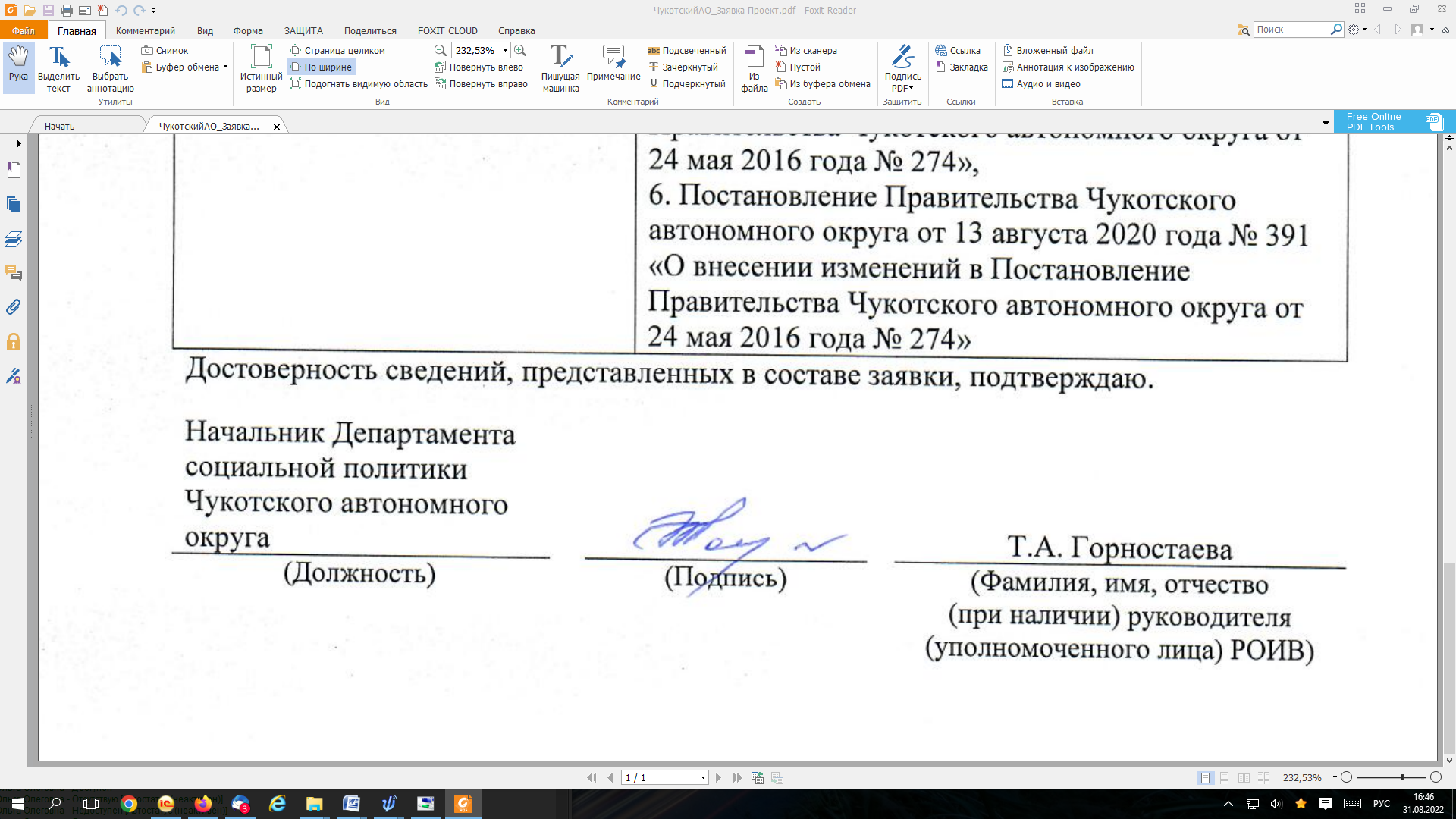 Т.А. Горностаева(Должность)(Фамилия, имя, отчество(при наличии) руководителя(уполномоченного лица) РОИВ)